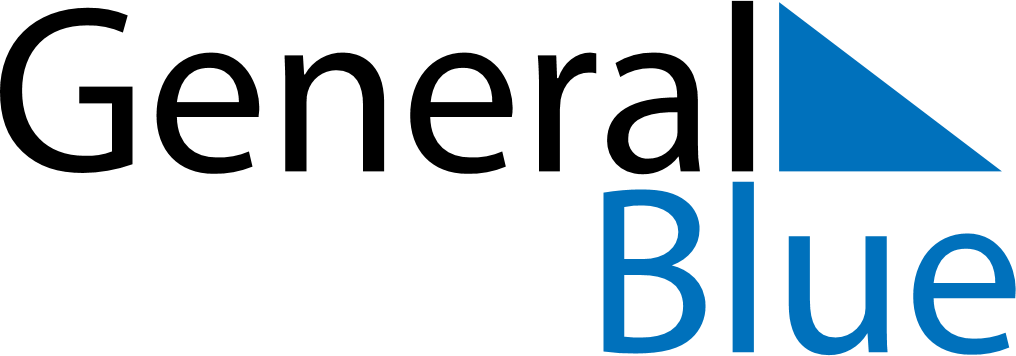 January 2024January 2024January 2024January 2024January 2024January 2024Westport, Connacht, IrelandWestport, Connacht, IrelandWestport, Connacht, IrelandWestport, Connacht, IrelandWestport, Connacht, IrelandWestport, Connacht, IrelandSunday Monday Tuesday Wednesday Thursday Friday Saturday 1 2 3 4 5 6 Sunrise: 8:55 AM Sunset: 4:26 PM Daylight: 7 hours and 30 minutes. Sunrise: 8:55 AM Sunset: 4:27 PM Daylight: 7 hours and 31 minutes. Sunrise: 8:55 AM Sunset: 4:28 PM Daylight: 7 hours and 32 minutes. Sunrise: 8:55 AM Sunset: 4:29 PM Daylight: 7 hours and 34 minutes. Sunrise: 8:55 AM Sunset: 4:31 PM Daylight: 7 hours and 36 minutes. Sunrise: 8:54 AM Sunset: 4:32 PM Daylight: 7 hours and 37 minutes. 7 8 9 10 11 12 13 Sunrise: 8:54 AM Sunset: 4:33 PM Daylight: 7 hours and 39 minutes. Sunrise: 8:53 AM Sunset: 4:35 PM Daylight: 7 hours and 41 minutes. Sunrise: 8:53 AM Sunset: 4:36 PM Daylight: 7 hours and 43 minutes. Sunrise: 8:52 AM Sunset: 4:37 PM Daylight: 7 hours and 45 minutes. Sunrise: 8:51 AM Sunset: 4:39 PM Daylight: 7 hours and 47 minutes. Sunrise: 8:51 AM Sunset: 4:40 PM Daylight: 7 hours and 49 minutes. Sunrise: 8:50 AM Sunset: 4:42 PM Daylight: 7 hours and 52 minutes. 14 15 16 17 18 19 20 Sunrise: 8:49 AM Sunset: 4:44 PM Daylight: 7 hours and 54 minutes. Sunrise: 8:48 AM Sunset: 4:45 PM Daylight: 7 hours and 57 minutes. Sunrise: 8:47 AM Sunset: 4:47 PM Daylight: 7 hours and 59 minutes. Sunrise: 8:46 AM Sunset: 4:49 PM Daylight: 8 hours and 2 minutes. Sunrise: 8:45 AM Sunset: 4:50 PM Daylight: 8 hours and 5 minutes. Sunrise: 8:44 AM Sunset: 4:52 PM Daylight: 8 hours and 8 minutes. Sunrise: 8:43 AM Sunset: 4:54 PM Daylight: 8 hours and 11 minutes. 21 22 23 24 25 26 27 Sunrise: 8:41 AM Sunset: 4:56 PM Daylight: 8 hours and 14 minutes. Sunrise: 8:40 AM Sunset: 4:58 PM Daylight: 8 hours and 17 minutes. Sunrise: 8:39 AM Sunset: 4:59 PM Daylight: 8 hours and 20 minutes. Sunrise: 8:38 AM Sunset: 5:01 PM Daylight: 8 hours and 23 minutes. Sunrise: 8:36 AM Sunset: 5:03 PM Daylight: 8 hours and 27 minutes. Sunrise: 8:35 AM Sunset: 5:05 PM Daylight: 8 hours and 30 minutes. Sunrise: 8:33 AM Sunset: 5:07 PM Daylight: 8 hours and 33 minutes. 28 29 30 31 Sunrise: 8:32 AM Sunset: 5:09 PM Daylight: 8 hours and 37 minutes. Sunrise: 8:30 AM Sunset: 5:11 PM Daylight: 8 hours and 40 minutes. Sunrise: 8:29 AM Sunset: 5:13 PM Daylight: 8 hours and 44 minutes. Sunrise: 8:27 AM Sunset: 5:15 PM Daylight: 8 hours and 47 minutes. 